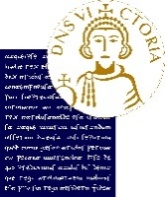 ESERCIZIO DEL DIRITTO DI ACCESSO INFORMALE/FORMALE AGLI ATTIai sensi della Legge 7 agosto 1990 n. 241 e s.m.i. nonché del D.P.R. 12 aprile 2006, n. 184Data di avvio del procedimento di accesso…………………………………………………………………………………………………Responsabile dell’Unità Organizzativa o suo delegato…………………………………………………………………………………………Soggetto esercitante il diritto di accessoCognome:	……………………………………………	Nome…………………….…………………,	nato	il……………………………,	a	……………………….……..……..…………………	(..………),	residente	in………………………………………….…. (..………),  alla via …………...………………………………………..………..nella qualità di:⁪ □ Diretto interessato⁪ □ Legale rappresentante⁪ □ Soggetto portatore di interessi diffusiIdentificato a mezzo del seguente documento di riconoscimento……………………………..……………………………………………………………………………………………………………………………………………………………..nonché   procura/delega o altro documento  giustificativo dei  poteri di  rappresentanza o delega……………………..……………………………………………………………………………………………………………………………………………………..……………..…………………………………………………………………………..………………………………………………………………………………………………….…………..Esito dell’istanza⁪□  Accoglimento⁪ □ Presa visione della documentazione⁪ □ Rilascio copia della documentazione	⁪□  semplice⁪□  conforme all’originaleDocumentazione rilasciata……………………………………………..…………………………………………………………………………………………………………………………………..…….……………………………………………..…………………………………………………………………………………………………………………………………..…….……………………………………………..…………………………………………………………………………………………………………………….…………….…….……………………………………………..………………………………………………………………………………………………………………………….……….…….⁪□  Estrazione fotocopie n. ……..	⁪ □ Riproduzione tavole grafiche n……….⁪ □ Formato A3	⁪ □ A4Costi di riproduzione, visura, ricerca   €…………………………Costi eventuali marche da bollo: €……………….……………….IL RESPONSABILE DELL’UNITA’ ORGANIZZATIVA…………………………………………………………………Dichiaro di aver ricevuto dal Sig.Rimborso costi di riproduzione, visura e ricerca€.a titolo di rimborso deicosti di riproduzione, visura e ricerca inerente all’accesso in oggettoBenevento, lì	L’ECONOMO………………………………………………………Data di conclusione del procedimento di accesso…………………………………………………………..Io sottoscritto ____________________________________ dichiaro di aver esercitato il diritto relativo alla mia istanza di accesso.Benevento, lì									L’INTERESSATO………………………………………………..IL RESPONSABILE DELL’UNITA’ ORGANIZZATIVA……………………………………………N.B.  L’originale del  presente modello deve essere trattenuto agli atti dell’Unità Organizzativa Responsabile del procedimento e la copia deve essere rilasciata all’interessato